MASSACHUSETTSEARLY INTERVENTIONLocal Program Performance DataOn State Performance PlanIndicators and TargetsJuly 2020 to June 2021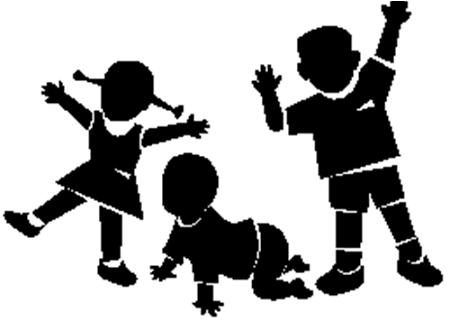 MassachusettsDepartment of Public Health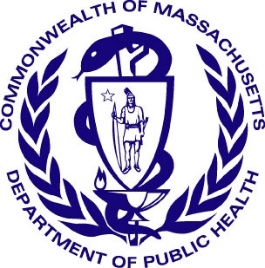 Local Program Performance DataOn State Performance PlanIndicators and TargetsJuly 2020 to June 2021TABLE OF CONTENTS:Report Overview	1The Indicators	2Infants and Toddlers with IFSPs who receive Early Intervention Services in a Timely Manner	3Infants and Toddlers who Primarily Receive EI Services in a Natural Setting	6Infants and Toddlers Exiting Early Intervention who Demonstrate Developmental Improvement	9Infants and Toddlers Birth to One Year Old in Massachusetts who Receive EI Services	19Infants and Toddlers Birth to Three Years Old in Massachusetts who Receive EI Services	22Infants and Toddlers whose EI Eligibility Evaluation and Initial IFSP Meeting was Completed in a Timely Manner	25Infants and Toddlers Leaving Early Intervention Services who received Timely Transition Planning	28Figures and Tables	32Glossary of Terms	37Report OverviewWhat is Early Intervention Local Program Performance Data?The U.S. Department of Education requires that each state have in place a performance plan evaluating the state’s implementation of Part C of the Individuals with Disabilities Education Act of 2004 (IDEA), which defines early intervention services for infants and toddlers from birth through age two and their families. This plan is called the Part C State Performance Plan (SPP) and describes program targets and improvement strategies for various areas of performance. The Massachusetts Department of Public Health is the oversight agency in the Commonwealth for the Part C program, also known as Early Intervention (EI), and oversees that all federal requirements are adhered to as well as implements state standards and eligibility definitions for this program. The Department is required to submit an SPP and to report annually on the state’s progress in meeting the program targets set in the SPP. The annual progress report is called the Part C Annual Performance Report (APR). The Local Program Performance Data report provides data on the SPP indicators or areas of performance reported annually on the APR for each of the Early Intervention (EI) programs that provide direct services to infants and toddlers and their families. Why are these indicators important?The indicators or areas of performance are monitoring priorities identified and tracked by the Massachusetts Department of Public Health and the U.S. Department of Education to ensure that early intervention services are provided in accordance with federal regulations and state standards. This ensures that local EI programs provide high quality support and services to children and families. Each indicator has a state target, designated by either a federal or state requirement, that all EI programs are expected to reach and maintain.How will this information be used?SPP and APR indicator information is used for quality improvement purposes and to determine compliance with federal and state requirements. Through a process of setting targets, analyzing data and tracking progress, the state and local EI programs can identify areas of strength and areas that need improvement. Plans are then developed to address concerns and continue EI program successes.How can I use this information?For each indicator you will find information in this report about the statewide performance and the performance of each EI program. A “Yes” identifies when an EI program has met or surpassed the state target for an indicator..Note:  Italicized words are included in the Glossary of Terms.The IndicatorsThe Part C State Performance Plan (SPP) identifies the following indicators or areas of performance for Early Intervention services and provides state targets and improvement strategies for these areas. The Part C Annual Performance Report (APR) reports annual state performance for each of these indicators. This report provides data on the following SPP indicators reported annually on the APR for each of the Early Intervention programs that provide direct services to infants and toddlers and their families:Infants and toddlers with IFSPs who receive early intervention services in a timely manner.Infants and toddlers who primarily receive EI services in a natural setting.Infants and toddlers exiting early intervention who demonstrate improved:Positive social-emotional skills (including social relationships);Acquisition and use of knowledge and skills (including early language / communication); Use of appropriate behaviors to meet their needs.Families who report that early intervention services have helped the family:Know their rights;Effectively communicate their children’s needs; andHelp their children develop and learn.Infants and toddlers birth to one year old in Massachusetts who receive EI services.Infants and toddlers birth to three years old in Massachusetts who receive EI services.Infants and toddlers whose EI eligibility evaluation and initial IFSP meeting was completed in a timely manner.Infants and toddlers leaving early intervention services who received timely transition planning to support the child’s and family’s transition to preschool and other appropriate community services including:Having a completed individualized transition plan with transition steps and services documented on the IFSP service plan;Notification to the Local Education Agency (LEA) occurred, if child is potentially eligible for special education; andHaving a transition planning conference, if child is potentially eligible for special education.Infants and Toddlers with IFSPs who receive Early Intervention Services in a Timely MannerDescriptionThis indicator reports on the percent of infants and toddlers having 100% of their services, as reported on their EI service plan, being received in a timely manner. The EI service plan is known as the Individualized Family Service Plan or IFSP and is a working document produced collaboratively by EI program staff and family members that contains the agreed upon Early Intervention services for an eligible child and family. The Massachusetts definition for timely service is every service identified on a child’s IFSP service plan occurs within 30 days of the IFSP signature date, the date that the family and EI program sign the IFSP service plan.State Target100% of children will receive 100% of their services as stated in their IFSP within 30 days of the IFSP signature date. There are some children who did not receive one or more services within the 30-day timeframe but the service is considered compliant if the reason for the delay was due to a family situation (e.g., child was sick).Data SourceService data was collected from EI programs using the new Early Intervention Client System (EICS) which was implemented in November 2019. Of the 59 EI programs using the EICS system, 49 programs provided service timeliness data for services that occurred between July 1, 2020 and June 30, 2021.  There were 10 programs whose data are not included in this performance report due to their late adoption of state database requirements. They received Corrective Action Plans to ensure they entered complete data sets moving forward. Our APR mitigated this risk by sampling our data for six months (1/1/21-6/30/21) with 53/59 programs.Statewide ResultsState Average:99.78% - Percent of children having 100% of their EI services being received in a timely manner99.89% - Percent of services received in a timely manner11,449 of the 11,474 children received all IFSP services within 30 days of the IFSP signature date or had appropriate justifications for a delay in service.23,103 of the 23,129 IFSP services were received within 30 days of the IFSP signature date or had appropriate justifications for a delay in service (e.g., family schedule).Infants and Toddlers who Primarily Receive EI Services in a Natural SettingDescriptionThis indicator reports on the percent of infants and toddlers with an IFSP service plan who primarily receive early intervention services in their home or at programs created for typically developing children. Programs created for typically developing children are services where children from the community, not enrolled in an EI program, participate in a group with EI-enrolled children. An example would be a story-time group led by an EI staff person that meets at a local library. The group would be open to all children under three to participate.State Target97.0% of children with an IFSP service plan will receive services in the home or at programs created for typically developing children or will have justification statements on their IFSP service plan as to why such services cannot be delivered in these settings. In some instances, it may be clinically appropriate for services not to be delivered in a natural setting. Programs who did not meet the state target are not considered to be out of compliance as they may have provided appropriate justification for why services were not provided in a natural setting.Data SourceChildren having an IFSP service plan that were active on October 1, 2020 based on data from the Early Intervention Client System (EICS). EICS is an electronic system that is used to collect client data from EI programs. This data includes referral, socio-demographics, eligibility, IFSP service plan, transition and discharge information for each child referred to an EI program.Statewide ResultsState Average:  95.70%20,847 of the 21,783 children active on October 1, 2020 having an IFSP service plan received services in a natural setting.Infants and Toddlers Exiting Early Intervention who Demonstrate Developmental ImprovementDescriptionDevelopmental outcome is determined based on data received from the Battelle Developmental Inventory-2 (BDI-2), a DPH approved assessment tool used for determining eligibility. The Battelle is the sole evaluation tool for determining eligibility and for federal reporting of child outcomes data.State TargetAs the state works on its five-year State Systemic Improvement Plan (SSIP) for child outcome improvement many of the data validation initiatives being put in place will result in improved accuracy and fidelity of the BDI-2 tool causing child outcome results to remain the same or even decrease over the next couple of years. This indicator reports on the percent of children exiting early intervention who demonstrate improvement in the following developmental areas:Positive social-emotional skills (including social relationships)Increased developmental growth – 57.0%Age-appropriate at exit – 71.2%Acquisition and use of knowledge and skills (including early language / communication)Increased developmental growth – 88.0%Age-appropriate at exit – 52.0%Use of appropriate behaviors to meet their needsIncreased developmental growth – 95.0%Age-appropriate at exit – 74.0%Children can be counted under both “increased developmental growth” and “age-appropriate at exit”. In other words, there are children who both substantially increased their rate of developmental growth by the time of exit and were functioning at the time of exit within age expectations.Data SourceOutcome data is compiled from the Early Intervention Client System (EIIC) for children who exited early intervention between July 1, 2020 and June 30, 2021. A child’s initial and last evaluations were used to generate outcome results. Statewide ResultsState Average:Positive social-emotional skills (including social relationships)Increased developmental growth – 51.72%Age-appropriate at exit – 68.67%Acquisition and use of knowledge and skills (including early language / communication)Increased developmental growth – 78.97%Age-appropriate at exit – 22.42%Use of appropriate behaviors to meet their needsIncreased developmental growth – 84.17%Age-appropriate at exit – 44.22%Infants and Toddlers Birth to One Year Old in Massachusetts who Receive EI ServicesDescriptionThis indicator reports on the percent of the infant and toddler population in Massachusetts from birth to one year old with an IFSP service plan. Over half (62%) of all EI programs serve children in towns served by another EI program (same catchment area). Therefore, catchment area totals, not program totals of the birth to one population was used as the basis to calculate program percent.State Target3.0% of Massachusetts’ infant and toddler population under the age of one receive IFSP services by an early intervention program.Data SourceInfants and toddlers with an IFSP service plan who were active on October 1, 2020 based on data from the Early Intervention Client System (EICS). The state target and average reported in the SPP/APR is based on census data. The program percent presented in this report is based on birth data.Statewide ResultsState Average: 5.03%3,208 infants and toddlers under the age of one residing in Massachusetts have an IFSP for early intervention services. This is 5.03% of Massachusetts’ total population of children under the age of one. The national average for all states is 2.03%. Nationally, Massachusetts continues to serve one of the highest percentages of children less than one year of age.Massachusetts’ eligibility criterion for children receiving EI services is classified as “broad”. EI programs in Massachusetts serve children who have developmental difficulties due to identified disabilities or delays, or if typical development, are at risk of developing delay due to certain birth or environmental circumstances. Infants and Toddlers Birth to Three Years Old in Massachusetts who Receive EI ServicesDescriptionThis indicator reports on the percent of the infant and toddler population in Massachusetts from birth to three years old with an IFSP service plan. Over half (62%) of all EI programs serve children in towns served by another EI program (same catchment area). Therefore, catchment area, not program, totals of the birth to three populations was used as the basis to calculate program percent.State Target6.0% of Massachusetts’ infant and toddler population under the age of three receive IFSP services by an early intervention program.Data SourceInfants and toddlers with an IFSP service plan who were active on October 1, 2020 based on data from the Early Intervention Client System (EICS). The state target and average reported in the SPP/APR is based on census data. The program percent presented in this report is based on birth data.Statewide ResultsState Average: 10.91%21,500 infants and toddlers under the age of three residing in Massachusetts have an IFSP for early intervention services. This is 10.91% of Massachusetts’ total population of children under the age of three. The national average for all states is 4.91%. Massachusetts continues to serve one of the highest percentages of children from birth to three years of age.Massachusetts’ eligibility criterion for children receiving EI services is classified as “broad”. EI programs in Massachusetts serve children who have developmental difficulties due to identified disabilities or delays, or if typical development, are at risk of developing delay due to certain birth or environmental circumstances. The following is comparative data with states having similar eligibility criteria for infants and toddlers served under the age of three:Infants and Toddlers whose EI Eligibility Evaluation and Initial IFSP Meeting was Completed in a Timely MannerDescriptionThis indicator reports on the percent of EI eligible infants and toddlers with an IFSP service plan for who an evaluation, assessment and an initial IFSP meeting were conducted within 45 days of the date of referral to an early intervention program. An eligibility evaluation is an examination with the child and family that employs a tool utilized by a multidisciplinary team for the purpose of determining a child’s eligibility for EI services.State Target100% of EI eligible infants and toddlers with an IFSP service plan will have an evaluation, assessment, and initial IFSP meeting conducted within 45 days of the date of referral to an early intervention program. There may be children whose evaluation, assessment and initial IFSP meeting did not occur within 45 days of referral but had appropriate justification for the delay (e.g., child was sick). These are considered to be compliant.Data SourceInfants and toddlers who had evaluation and assessment activities and an initial IFSP meeting between July 1, 2020 and June 30, 2021 based on data received from the Early Intervention Client System (EICS).Statewide ResultsState Average: 99.82%99.82% of evaluation and assessment activities, and an initial IFSP meeting occurred within 45 days of referral or did not occur within 45 days of referral but had appropriate justification for the delay (e.g., child was sick).20,231 of the 20,266 initial IFSP service plans were signed within 45 days of the referral date or were not signed within 45 days but had appropriate justification for the delay (e.g., child was sick).Infants and Toddlers Leaving Early Intervention Services who received Timely Transition PlanningDescriptionThis indicator reports on the percent of all infants and toddlers leaving early intervention who received timely transition planning to support the child’s transition to preschool and other appropriate community services, including:Having a completed individual transition plan with transition steps and services documented on the IFSP service plan;Notification to the Local Education Agency (LEA) and the State Education Agency (SEA) occurred, if child is potentially eligible for special education; andHaving a transition planning conference occur prior to the 3rd birth date, if child is potentially eligible for special education.State Target100% of children 24 months of age or older leaving early intervention have a completed individual transition plan with transition steps and services documented on the IFSP between 9 months & 90 days of the child's third birth date. 100% of children who are potentially eligible for special education have been referred to the Local Education Agency (LEA) and the State Education Agency (SEA) has been notified 90 days or more prior to the child's third birth date100% of children who are potentially eligible for special education have received a transition planning conference between 9 months & 90 days of the child's third birth date. Data Sourcea)       All infants and toddlers having an IFSP service plan who were discharged from early intervention services between 7/1/2020 and 6/30/2021 based on data received from the Early Intervention Client System (EICS);b & c) All infants and toddlers having an IFSP service plan who were discharged from early intervention services between 7/1/2020 and 6/30/2021 and referred to special education from early intervention services based on data received from the Early Intervention Transition Survey (TSS), a system used to collect LEA and SEA notification and transition planning conference information.Statewide ResultsState Averages:99.60% of all children discharged 24 months of age or older had an individual transition plan fully developed at the time of discharge. There were 15,720 discharges out of 15,784 having a transition plan.99.55% of children discharged from EI and potentially eligible for special education had a timely notification sent to the SEA. There were 8,343 discharged children out of 8,381 who were referred to the SEA and had a notification sent to the SEA within the compliant timeframe or who had a justifiable reason for not meeting the timeframe.99.23% of children discharged from EI and potentially eligible for special education had a transition planning conference. There were 8,316 discharged children out of 8,381 who had a transition planning conference.Figures and Tables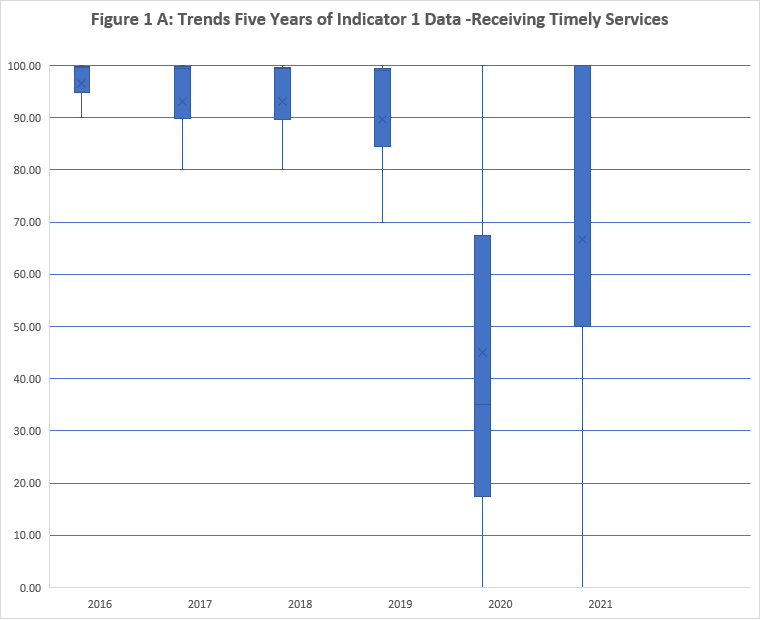 Table 1 A: Trends Five Years of Indicator 1 Data -Receiving Timely Services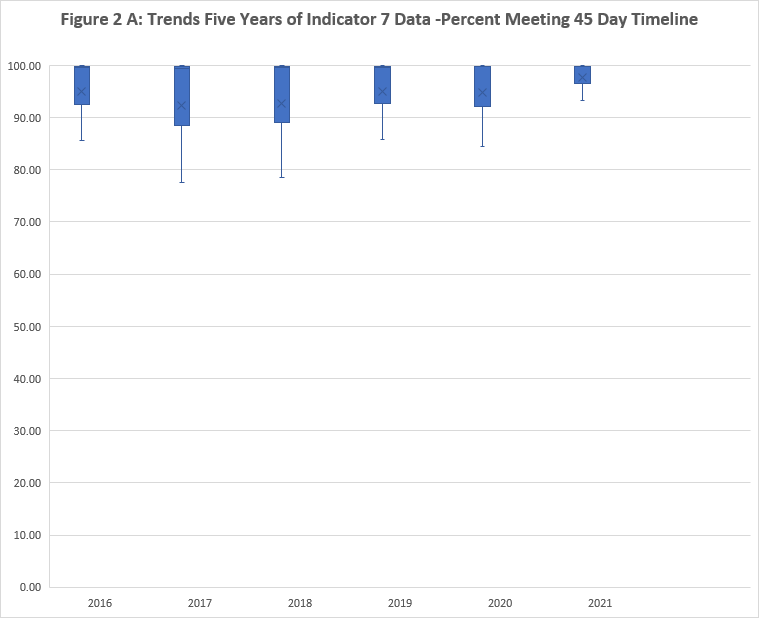 Table 2 A: Trends Five Years of Indicator 7 Data -Percent Meeting 45 Day Timeline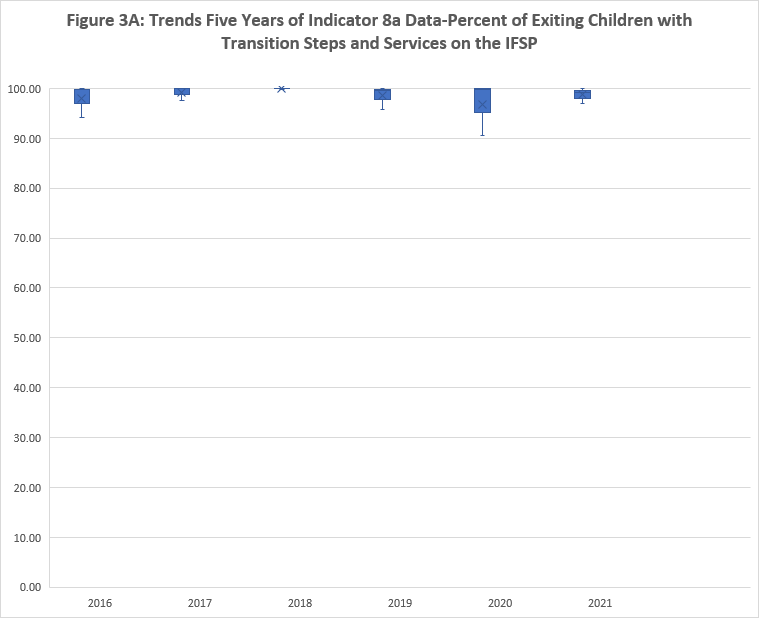 Table 3A: Trends Five Years of Indicator 8a Data-Percent of Exiting Children with Transition Steps and Services on the IFSP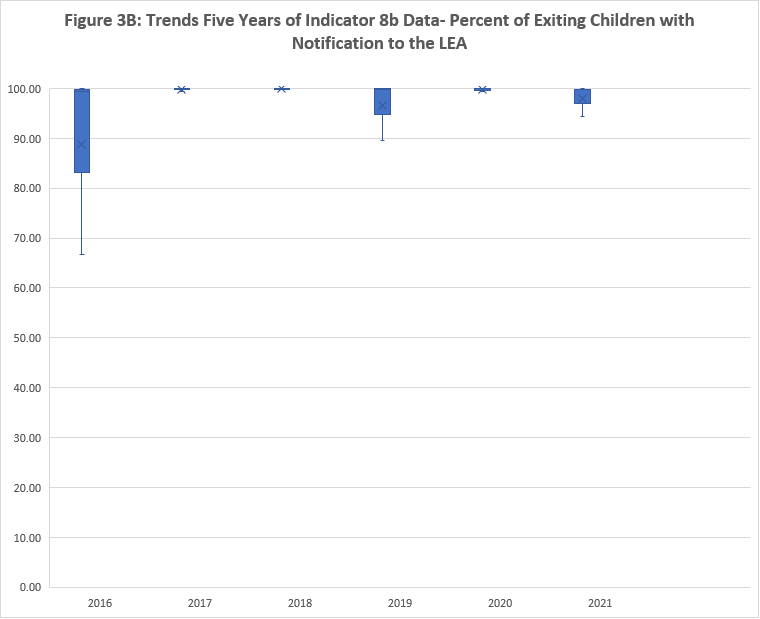 Table 3B: Trends Five Years of Indicator 8b Data-Percent of Exiting Children with Notification to the LEA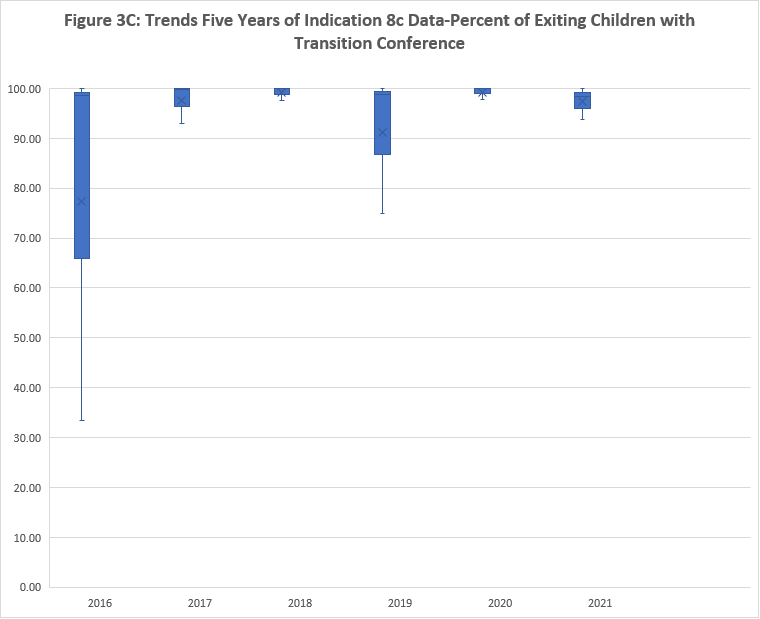 Table 3C: Trends Five Years of Indicator 8c Data-Percent of Exiting Children with Transition ConferenceGlossary of TermsAnnual Performance Report (APR)The Annual Performance Report (APR) provides annual data updates on the SPP indicators for the purpose of determining compliance with federal regulations and state standards. See also State Performance Plan (SPP).Catchment AreaAn EI catchment area is the area and population comprising one or more cities and towns in Massachusetts from which an early intervention program provides services. There are 38 catchment areas served by Massachusetts early intervention programs. Over half (62%) of all EI programs serve children in towns served by another EI program.Early Intervention (EI)Early Intervention in Massachusetts is a statewide, integrated, developmental service available to families of children between birth and three years of age for the purpose of enhancing a child’s potential growth and development. Children may be eligible for EI if they have developmental difficulties due to identified disabilities or delays, or if typical development, are at risk of developing delay due to certain birth or environmental circumstances. EI services are mandated under federal law and are provided by private agencies contracted under The Department of Public Health. There were 59 EI programs across the Commonwealth serving all cities and towns between July 1, 2019 and June 30, 2019 (the reporting period of this report).Early Intervention services focus on the family unit, utilizing family resources and daily routines to enhance the child’s growth and development. Early Intervention staff work in partnership with individuals present in the child’s natural environment. Early Intervention staff support and encourage the family’s use of and access to community-based resources that will continue to support and enhance the child’s development.Early Intervention Client System (EICS)The Early Intervention Client System (EICS) is a software application used to record and secure information from EI provider agencies about EI clients referred to and/or receiving EI services in Massachusetts. EICS handles referral, evaluation (including eligibility), IFSP (Individualized Family Service Plan), transition and discharge information. The data received from EI provider agencies via EICS is used to profile the infants and toddlers served by early intervention programs and monitor EI providers.Early Intervention (EI) Annual ReportThe EI Annual Report is a report administered by the Department of Public Health to local early intervention provider agencies as a means of acquiring data on infants and toddlers served by these programs for the purpose of ensuring SPP indicator target adherence. This data is reported annually as part of the Commonwealth’s APR report to OSEP and is used, along with other monitoring data and 
activities, to ensure that local EI programs provide high quality support and services to children and their families.EligibilityEI eligibility is determined with the use of a standardized tool utilized by a multidisciplinary team. Children birth to three years of age living in Massachusetts may be eligible for EI if they have developmental difficulties due to identified disabilities or delays, or if typical development, are at risk of developing delay due to certain birth or environmental circumstances. Eligibility EvaluationAn eligibility evaluation is an examination with the child and the family that employs a standardized tool utilized by a multidisciplinary team for the purpose of determining a child’s initial or continuing eligibility for Early Intervention services. The length of time that a child is eligible for EI services is dependent on the child’s eligibility type and can be for a duration of 6 months, 1 year or to their 3rd birthday.Evaluation and assessment activitiesAn assessment includes the procedures used by appropriately qualified personnel throughout the child’s eligibility in EI to identify (1) the child’s unique strengths and needs; and (2) the resources, priorities, and concerns of the family and supports and services necessary to enhance the family’s capacity to meet the developmental needs of the child. Eligibility evaluations (See definition above) may take place as part of an assessment. When an evaluation and assessment take place simultaneously, both eligibility and the strengths and needs of the child are determined by a multidisciplinary team. This event is referred to as an eligibility evaluation and assessment.Individuals with Disabilities Education Act of 2004 (IDEA)The Individuals with Disabilities Education Act of 2004 (IDEA) is a law that governs how states and public agencies provide early intervention, special education and related services to eligible infants, toddlers, children and youth with disabilities. IDEA requirements are overseen by the Office of Special Education Programs (OSEP) of the U.S. Department of Education. Infants and toddlers with disabilities aged birth to 2 and their families receive early intervention services under IDEA Part C. Children and youth aged 3 to 21 receive special education and related services under IDEA Part B.Individualized Family Service Plan (IFSP)The Individualized Family Service Plan (IFSP) is a working document produced collaboratively by EI program staff and family members that contains the agreed upon Early Intervention services for an eligible child and family. It is based on a multidisciplinary evaluation/assessment which provides functional outcomes and includes services necessary to enhance the development of an eligible child, and the capacity of the family to meet the child’s needs. It is developed in collaboration with families as determined by the family with respect to their concerns and priorities. IFSP Signature DateThe IFSP signature date is the date that the family and EI program sign the Individualized Family Service Plan (IFSP) and designates the beginning for the child and family receiving early intervention services.IndicatorsThe State Performance Plan (SPP) identifies areas of performance or indicators for early Intervention services with each indicator having targets to be met. Improvement activities are identified, and plans put in place by the Department of Public Health to help met these targets. The early intervention indicators described in this report are listed under “The Indicators” section of this report.Initial IFSP MeetingThe initial IFSP meeting is the first service provided to a child and family after an evaluation/assessment has been performed for a child deemed eligible for early intervention services. It is the beginning of the meeting(s) to determine the services identified under an IFSP service plan.Local Education Agency (LEA)The Local Education Agency (LEA) is another term for a school district. The LEA is responsible for providing special education services for children aged three to 21. Almost one-half of the children discharged from early intervention services transition to LEA services at the age of three.Massachusetts Department of Public HealthThe Massachusetts Department of Public Health is the oversight agency in the Commonwealth for the Part C program, also known as Early Intervention, and oversees that all state and federal requirements are adhered to as well as implements state standards and eligibility definitions for the Commonwealth within this program.Natural SettingA natural setting is one that is typical for children of all abilities who are under the age of three. EI services are required to be provided in the child’s natural environment. This may entail providing EI services at the child’s home, day care center or even a park or library.Office of Special Education Programs (OSEP)The Office of Special Education Programs (OSEP) of the U.S. Department of Education is the federal agency that oversees how states and public agencies provide early intervention, special education and related services to eligible infants, toddlers, children and youth with disabilities aged birth to 21. OSEP is dedicated to improving results for this population by providing leadership and financial support to assist states and local school districts.Part C programPart C is the federal term used under the Individuals with Disabilities Education Improvement Act of 2004 (IDEA) for Early Intervention (see also Early Intervention).Referral dateThe referral date is the date when a parent or professional (with the parent’s permission) who thinks that a child may benefit from early intervention services makes contact with a local early intervention provider agency.RegionThe six early intervention regions on the EI program reports under the Local Provider Agency Report section of this report are defined by the Department of Public Health to provide a geographic reference to each EI program. They include Boston, Central, Metro, Northeast, Southeast, and West.State Education Agency (SEA)The State Education Agency (SEA) in Massachusetts is the Department of Elementary and Secondary Education (ESE). The Department of Public Health submits notifications of children referred to a Local Education Agency (LEA) based on data received from the Transition Survey System (TSS).Special EducationSpecial education is specially designed instruction and services to meet the educational needs of children over the age of three eligible for these services and is provided by the local school district (LEA). The Office of Special Education Programs (OSEP) of the U.S. Department of Education oversees the federal requirements for special education for each state. Over one-third of the children discharged from early intervention services transition to special education at the age of three.State Performance Plan (SPP)The Office of Special Education Programs (OSEP) of the U.S. Department of Education requires each state to have in place a State Performance Plan (SPP). This document evaluates the state’s efforts to implement the requirements of Part C of the Individuals with Disabilities Education Improvement Act of 2004 (IDEA), which defines early intervention services for infants and toddlers (from birth through age two) and their families. The SPP describes targets and improvement activities for various areas of performance for the early intervention program. Each area of performance is described as an indicator with each indicator having targets to be met in the future along with improvement activities identified to help met these targets.The Massachusetts Department of Public Health is the oversight agency in the Commonwealth for the Part C program, also known as Early Intervention, and oversees that all federal requirements are adhered to as well as implements state standards and eligibility definitions for the Commonwealth within this program. The Department is required to submit an SPP and to report annually on the state’s progress in meeting the indicator targets set in the SPP. The SPP is updated annually when there are any changes in improvement activities, timelines or resources. State level performance updates for each of the indicator targets identified in the SPP is reported annually in the Annual Performance Report (APR). The SPP indicator information and the APR data reports are used for quality improvement purposes and to determine compliance with federal and state requirements. Through a process of setting targets, analyzing data and tracking progress, the state and local EI programs can identify areas of strength and areas that need improvement. Plans are then developed to address concerns and continue EI program successes. This ensures that local EI programs provide high quality support and services to children and families throughout the Commonwealth.State TargetEach indicator on the State Performance Plan (SPP) has a state target, a specified percentage designated by either a federal or state mandate, that all EI programs are expected to reach and maintain. A “Yes” appears on the EI program reports under the Local Provider Agency Report section of this report when an EI program has met or surpassed the state target for an indicator.TransitionTransition in EI is the process of planning for community supports and services for a child leaving an EI program. Transition is seen as an ongoing process once the child reaches 2-1/2 years of age and entails a transition planning conference to discuss next steps for the child and family.Transition PlanAn individualized transition plan developed by the family and EI staff is included as part of the child’s IFSP service plan to identify individualized transition steps and services to support the child’s transition to preschool and other appropriate community services. Transition Planning ConferenceThe transition planning conference is a required meeting that is held with a child and family at least 90 days and up to 9 months prior to the child’s third birthday as part of preparing the family for the termination of EI services by informing them about all possible transition options and discussing concrete next steps. For children potentially eligible for special education services through their Local Education Agency (LEA), the LEA is invited to the transition planning conference.Infants and Toddlers with IFSPs who receive Early Intervention Services in a Timely MannerInfants and Toddlers with IFSPs who receive Early Intervention Services in a Timely MannerInfants and Toddlers with IFSPs who receive Early Intervention Services in a Timely MannerInfants and Toddlers with IFSPs who receive Early Intervention Services in a Timely MannerInfants and Toddlers with IFSPs who receive Early Intervention Services in a Timely MannerState Target: 100%State Target: 100%State Target: 100%State Target: 100%State Target: 100%RegionProvider AgencyMeets or exceeds state target?Program PercentDiff from State TargetSoutheastArc of the South Shore/First Early Intervention Program99.52%0.48%NortheastAspire Early Intervention ProgramYes100.00%0.00%SoutheastAssociates for Human Services Taunton Early Intervention ProgramYes100.00%0.00%SoutheastBAMSI Early InterventionYes100.00%0.00%BostonBay Cove Early InterventionYes100.00%0.00%NortheastBEAM Early InterventionYes100.00%0.00%WestBehavioral Health Network EI (BHN Early Intervention)Yes100.00%0.00%BostonBoston Children's Hospital Early Intervention ProgramYes100.00%0.00%MetroCambridge/Somerville Early Intervention at RiversideYes100.00%0.00%WestCenter for Human Development Early Intervention ProgramYes100.00%0.00%CentralCommunity Healthlink Lipton Early Intervention ProgramYes100.00%0.00%BostonCriterion Boston Early Intervention ProgramYes100.00%0.00%WestCriterion Heritage Early Intervention ProgramYes100.00%0.00%NortheastCriterion Medford Early Intervention ProgramYes100.00%0.00%CentralCriterion Middlesex Early Intervention ProgramYes100.00%0.00%WestCriterion Riverway Early Intervention ProgramYes100.00%0.00%NortheastCriterion Stoneham Early Intervention ProgramYes100.00%0.00%CentralCriterion Valley Early Intervention ProgramYes100.00%0.00%CentralCriterion Wachusett Early Intervention ProgramYes100.00%0.00%CentralCriterion Worcester Early Intervention ProgramYes100.00%0.00%BostonDimock Early Intervention ProgramYes100.00%0.00%NortheastEliot Malden Early Intervention ProgramYes100.00%0.00%MetroEnable Early InterventionYes100.00%0.00%BostonHarbor Area Early Intervention/North Suffolk Mental HealthYes100.00%0.00%SoutheastKennedy Donovan Center - Cape Cod & Islands Early Intervention ProgramYes100.00%0.00%SoutheastKennedy Donovan Center- Attleboro Early Intervention ProgramYes100.00%0.00%SoutheastKennedy Donovan Center- Greater Plymouth Early Intervention ProgramYes100.00%0.00%SoutheastKennedy Donovan Center- New Bedford Early Intervention ProgramYes100.00%0.00%CentralKennedy Donovan Center- South Central Early Intervention ProgramYes100.00%0.00%WestMay Center for EIYes100.00%0.00%SoutheastMeeting Street Early InterventionYes100.00%0.00%SoutheastMentor South Bay Community Services - Early Childhood, BrocktonYes100.00%0.00%SoutheastMentor South Bay Community Services - Early Childhood, Fall River/SwanseaYes100.00%0.00%CentralMentor South Bay Community Services - Early Childhood, Framingham100.00%NortheastMentor South Bay Community Services - Early Childhood, LawrenceYes100.00%0.00%NortheastMentor South Bay Community Services - Early Childhood, Lowell100.00%CentralMentor South Bay Community Services - Early Childhood, WorcesterYes100.00%0.00%CentralMinute Man Arc Early Intervention Program100.00%NortheastNortheast Arc EI- Northshore100.00%NortheastNortheast Arc EI-Cape Ann100.00%WestNorthern Berkshire Early Intervention ProgramYes100.00%0.00%WestPediatric Development Center Early Intervention ProgramYes100.00%0.00%WestPediatric Development Center South Early Intervention ProgramYes100.00%0.00%SoutheastPeople Incorporated Early InterventionYes100.00%0.00%CentralPernet Early Intervention ProgramYes100.00%0.00%MetroRiverside Early Intervention - NeedhamYes100.00%0.00%MetroStep One Early Intervention ProgramYes100.00%0.00%NortheastThe Professional Center for Child DevelopmentYes100.00%0.00%WestThe Reach Program of ServiceNetYes100.00%0.00%NortheastThom Anne Sullivan CenterYes100.00%0.00%BostonThom Boston Metro Early Intervention ProgramYes100.00%0.00%MetroThom Charles River Early Intervention Program100.00%CentralThom Marlboro Area Early Intervention ProgramYes100.00%0.00%NortheastThom Mystic Valley Early Intervention Program100.00%MetroThom Neponset Valley Early Intervention Program100.00%NortheastThom Pentucket Area Early Intervention ProgramYes100.00%0.00%WestThom Springfield Infant Toddler ServicesYes100.00%0.00%WestThom Westfield Infant Toddler ServicesYes100.00%0.00%CentralThom Worcester Area Early Intervention ProgramYes100.00%0.00%Infants and Toddlers who Primarily Receive EI Services in a Natural SettingInfants and Toddlers who Primarily Receive EI Services in a Natural SettingInfants and Toddlers who Primarily Receive EI Services in a Natural SettingInfants and Toddlers who Primarily Receive EI Services in a Natural SettingInfants and Toddlers who Primarily Receive EI Services in a Natural SettingDescription: Percent of infants and toddlers with an IFSP service plan who primarily receive early intervention services in the home or at programs for typically developing children.Description: Percent of infants and toddlers with an IFSP service plan who primarily receive early intervention services in the home or at programs for typically developing children.Description: Percent of infants and toddlers with an IFSP service plan who primarily receive early intervention services in the home or at programs for typically developing children.Description: Percent of infants and toddlers with an IFSP service plan who primarily receive early intervention services in the home or at programs for typically developing children.Description: Percent of infants and toddlers with an IFSP service plan who primarily receive early intervention services in the home or at programs for typically developing children.State Target: 97%State Target: 97%State Target: 97%State Target: 97%State Target: 97%RegionProvider AgencyMeets or exceeds state target?Program PercentDiff from State TargetSoutheastArc of the South Shore/First Early Intervention ProgramYes98.64%1.64%NortheastAspire Early Intervention ProgramYes98.63%1.63%SoutheastAssociates for Human Services Taunton Early Intervention ProgramYes98.49%1.49%SoutheastBAMSI Early InterventionYes98.55%1.55%BostonBay Cove Early Intervention57.23%-39.77%NortheastBEAM Early Intervention96.30%-0.70%WestBehavioral Health Network EI (BHN Early Intervention)87.87%-9.13%BostonBoston Children's Hospital Early Intervention ProgramYes97.99%0.99%MetroCambridge/Somerville Early Intervention at Riverside95.54%-1.46%WestCenter for Human Development Early Intervention Program96.76%-0.24%CentralCommunity Healthlink Lipton Early Intervention ProgramYes99.44%2.44%BostonCriterion Boston Early Intervention ProgramYes97.17%0.17%WestCriterion Heritage Early Intervention ProgramYes97.18%0.18%NortheastCriterion Medford Early Intervention ProgramYes98.77%1.77%CentralCriterion Middlesex Early Intervention ProgramYes98.52%1.52%WestCriterion Riverway Early Intervention ProgramYes98.92%1.92%NortheastCriterion Stoneham Early Intervention ProgramYes98.93%1.93%CentralCriterion Valley Early Intervention ProgramYes97.31%0.31%CentralCriterion Wachusett Early Intervention ProgramYes98.02%1.02%CentralCriterion Worcester Early Intervention ProgramYes98.92%1.92%BostonDimock Early Intervention Program93.33%-3.67%NortheastEliot Malden Early Intervention Program94.26%-2.74%MetroEnable Early Intervention95.03%-1.97%BostonHarbor Area Early Intervention/North Suffolk Mental HealthYes99.80%2.80%SoutheastKennedy Donovan Center - Cape Cod & Islands Early Intervention ProgramYes100.00%3.00%SoutheastKennedy Donovan Center- Attleboro Early Intervention ProgramYes98.37%1.37%SoutheastKennedy Donovan Center- Greater Plymouth Early Intervention ProgramYes98.92%1.92%SoutheastKennedy Donovan Center- New Bedford Early Intervention Program96.39%-0.61%CentralKennedy Donovan Center- South Central Early Intervention ProgramYes98.96%1.96%WestMay Center for EI90.24%-6.76%SoutheastMeeting Street Early InterventionYes99.16%2.16%CentralMinute Man Arc Early Intervention ProgramYes97.94%0.94%NortheastNortheast Arc EI- NorthshoreYes98.61%1.61%NortheastNortheast Arc EI-Cape Ann94.91%-2.09%WestNorthern Berkshire Early Intervention ProgramYes98.36%1.36%WestPediatric Development Center Early Intervention Program95.41%-1.59%WestPediatric Development Center South Early Intervention Program93.65%-3.35%SoutheastPeople Incorporated Early InterventionYes99.79%2.79%CentralPernet Early Intervention ProgramYes97.25%0.25%MetroRiverside Early Intervention - NeedhamYes98.26%1.26%SoutheastSouth Bay Community Services - Early Childhood, Brockton89.68%-7.32%SoutheastSouth Bay Community Services - Early Childhood, Fall River/Swansea87.50%-9.50%CentralSouth Bay Community Services - Early Childhood, Framingham93.75%-3.25%NortheastSouth Bay Community Services - Early Childhood, Lawrence94.48%-2.52%NortheastSouth Bay Community Services - Early Childhood, Lowell96.23%-0.77%CentralSouth Bay Community Services - Early Childhood, Worcester91.71%-5.29%MetroStep One Early Intervention ProgramYes99.28%2.28%NortheastThe Professional Center for Child Development92.22%-4.78%WestThe Reach Program of ServiceNet95.10%-1.90%NortheastThom Anne Sullivan Center96.47%-0.53%BostonThom Boston Metro Early Intervention Program89.43%-7.57%MetroThom Charles River Early Intervention ProgramYes99.43%2.43%CentralThom Marlboro Area Early Intervention Program93.94%-3.06%NortheastThom Mystic Valley Early Intervention ProgramYes100.00%3.00%MetroThom Neponset Valley Early Intervention ProgramYes97.80%0.80%NortheastThom Pentucket Area Early Intervention ProgramYes98.59%1.59%WestThom Springfield Infant Toddler Services92.52%-4.48%WestThom Westfield Infant Toddler Services85.31%-11.69%CentralThom Worcester Area Early Intervention ProgramYes99.26%2.26%A. Positive Social-Emotional Skills – Infants & Toddlers Exiting EI who Demonstrate Development ImprovementA. Positive Social-Emotional Skills – Infants & Toddlers Exiting EI who Demonstrate Development ImprovementA. Positive Social-Emotional Skills – Infants & Toddlers Exiting EI who Demonstrate Development ImprovementA. Positive Social-Emotional Skills – Infants & Toddlers Exiting EI who Demonstrate Development ImprovementA. Positive Social-Emotional Skills – Infants & Toddlers Exiting EI who Demonstrate Development ImprovementA. Positive Social-Emotional Skills – Infants & Toddlers Exiting EI who Demonstrate Development ImprovementA. Positive Social-Emotional Skills – Infants & Toddlers Exiting EI who Demonstrate Development ImprovementA. Positive Social-Emotional Skills – Infants & Toddlers Exiting EI who Demonstrate Development ImprovementA. Positive Social-Emotional Skills – Infants & Toddlers Exiting EI who Demonstrate Development ImprovementA. Positive Social-Emotional Skills – Infants & Toddlers Exiting EI who Demonstrate Development ImprovementState Targets:State Targets:57.0%57.0%57.0%71.2%71.2%71.2%71.2%RegionAgencyA. Positive Social-Emotional SkillsA. Positive Social-Emotional SkillsA. Positive Social-Emotional SkillsA. Positive Social-Emotional SkillsA. Positive Social-Emotional SkillsA. Positive Social-Emotional SkillsA. Positive Social-Emotional SkillsRegionAgency1. Increased Developmental Growth1. Increased Developmental Growth1. Increased Developmental Growth1. Increased Developmental Growth2. Age-appropriate at exit2. Age-appropriate at exit2. Age-appropriate at exitRegionAgencyMeets or exceeds state target?Program PercentDiff from State TargetDiff from State TargetMeets or exceeds state target?Program PercentDiff from State TargetSoutheastArc of the South Shore/First Early Intervention ProgramYes57.14%0.24%0.24%Yes80.00%8.90%NortheastAspire Early Intervention Program46.77%-10.13%-10.13%48.31%-22.79%SoutheastAssociates for Human Services Taunton Early Intervention ProgramYes57.41%0.51%0.51%70.10%-1.00%SoutheastBAMSI Early Intervention40.91%-15.99%-15.99%57.24%-13.86%BostonBay Cove Early Intervention39.13%-17.77%-17.77%67.44%-3.66%NortheastBEAM Early Intervention25.00%-31.90%-31.90%Yes72.73%1.63%WestBehavioral Health Network EI (BHN Early Intervention)27.78%-29.12%-29.12%43.65%-27.45%BostonBoston Children's Hospital Early Intervention Program44.44%-12.46%-12.46%60.61%-10.49%MetroCambridge/Somerville Early Intervention at RiversideYes64.71%7.81%7.81%Yes82.61%11.51%WestCenter for Human Development Early Intervention Program35.29%-21.61%-21.61%Yes75.51%4.41%CentralCommunity Healthlink Lipton Early Intervention Program44.44%-12.46%-12.46%Yes72.41%1.31%BostonCriterion Boston Early Intervention Program50.00%-6.90%-6.90%Yes79.31%8.21%WestCriterion Heritage Early Intervention Program32.58%-24.32%-24.32%39.52%-31.58%NortheastCriterion Medford Early Intervention Program52.17%-4.73%-4.73%65.85%-5.25%CentralCriterion Middlesex Early Intervention ProgramYes63.89%6.99%6.99%Yes78.08%6.98%WestCriterion Riverway Early Intervention Program38.46%-18.44%-18.44%63.64%-7.46%NortheastCriterion Stoneham Early Intervention ProgramYes64.71%7.81%7.81%Yes81.58%10.48%CentralCriterion Valley Early Intervention ProgramYes57.14%0.24%0.24%Yes78.70%7.60%CentralCriterion Wachusett Early Intervention Program44.44%-12.46%-12.46%Yes72.50%1.40%CentralCriterion Worcester Early Intervention ProgramYes71.43%14.53%14.53%70.00%-1.10%BostonDimock Early Intervention ProgramYes62.50%5.60%5.60%Yes88.00%16.90%NortheastEliot Malden Early Intervention Program19.23%-37.67%-37.67%28.13%-42.97%MetroEnable Early InterventionYes60.00%3.10%3.10%Yes82.93%11.83%BostonHarbor Area Early Intervention/North Suffolk Mental Health53.06%-3.84%-3.84%57.53%-13.57%SoutheastKennedy Donovan Center - Cape Cod & Islands Early Intervention Program48.65%-8.25%-8.25%65.00%-6.10%SoutheastKennedy Donovan Center- Attleboro Early Intervention Program55.00%-1.90%-1.90%63.64%-7.46%SoutheastKennedy Donovan Center- Greater Plymouth Early Intervention Program44.58%-12.32%-12.32%58.96%-12.14%SoutheastKennedy Donovan Center- New Bedford Early Intervention Program50.00%-6.90%-6.90%Yes76.84%5.74%CentralKennedy Donovan Center- South Central Early Intervention Program52.17%-4.73%-4.73%61.11%-9.99%WestMay Center for EI20.00%-36.90%-36.90%47.06%-24.04%SoutheastMeeting Street Early Intervention51.35%-5.55%-5.55%51.06%-20.04%SoutheastMentor South Bay Community Services - Early Childhood, Brockton42.02%-14.88%-14.88%54.70%-16.40%SoutheastMentor South Bay Community Services - Early Childhood, Fall River/Swansea55.00%-1.90%-1.90%56.86%-14.24%CentralMentor South Bay Community Services - Early Childhood, FraminghamYes60.00%3.10%3.10%Yes84.62%13.52%NortheastMentor South Bay Community Services - Early Childhood, LawrenceYes65.12%8.22%8.22%70.59%-0.51%NortheastMentor South Bay Community Services - Early Childhood, Lowell47.78%-9.12%-9.12%51.22%-19.88%CentralMentor South Bay Community Services - Early Childhood, WorcesterYes58.82%1.92%1.92%Yes75.76%4.66%CentralMinute Man Arc Early Intervention ProgramYes82.35%25.45%25.45%Yes91.11%20.01%NortheastNortheast Arc EI- NorthshoreYes57.14%0.24%0.24%Yes75.44%4.34%NortheastNortheast Arc EI-Cape AnnYes65.52%8.62%8.62%66.67%-4.43%WestNorthern Berkshire Early Intervention Program23.81%-33.09%-33.09%63.27%-7.83%NULLNULLYes100.00%43.10%43.10%Yes100.00%28.90%WestPediatric Development Center Early Intervention Program50.00%-6.90%-6.90%Yes79.07%7.97%WestPediatric Development Center South Early Intervention Program50.00%-6.90%-6.90%Yes86.67%15.57%SoutheastPeople Incorporated Early Intervention50.68%-6.22%-6.22%68.61%-2.49%CentralPernet Early Intervention ProgramYes57.14%0.24%0.24%Yes81.82%10.72%MetroRiverside Early Intervention - NeedhamYes63.16%6.26%6.26%64.29%-6.81%MetroStep One Early Intervention Program37.50%-19.40%-19.40%47.62%-23.48%NortheastThe Professional Center for Child Development43.88%-13.02%-13.02%58.94%-12.16%WestThe Reach Program of ServiceNet54.29%-2.61%-2.61%Yes72.73%1.63%NortheastThom Anne Sullivan CenterYes65.56%8.66%8.66%68.87%-2.23%BostonThom Boston Metro Early Intervention Program44.29%-12.61%-12.61%68.89%-2.21%MetroThom Charles River Early Intervention ProgramYes75.00%18.10%18.10%Yes87.69%16.59%CentralThom Marlboro Area Early Intervention ProgramYes71.43%14.53%14.53%Yes79.76%8.66%NortheastThom Mystic Valley Early Intervention Program51.92%-4.98%-4.98%Yes77.87%6.77%MetroThom Neponset Valley Early Intervention Program50.00%-6.90%-6.90%Yes72.86%1.76%NortheastThom Pentucket Area Early Intervention Program53.77%-3.13%-3.13%66.67%-4.43%WestThom Springfield Infant Toddler Services42.28%-14.62%-14.62%60.47%-10.63%WestThom Westfield Infant Toddler Services55.56%-1.34%-1.34%Yes76.60%5.50%B. Acquisition and use of knowledge and skills – Infants & Toddlers Exiting EI who Demonstrate Development ImprovementB. Acquisition and use of knowledge and skills – Infants & Toddlers Exiting EI who Demonstrate Development ImprovementB. Acquisition and use of knowledge and skills – Infants & Toddlers Exiting EI who Demonstrate Development ImprovementB. Acquisition and use of knowledge and skills – Infants & Toddlers Exiting EI who Demonstrate Development ImprovementB. Acquisition and use of knowledge and skills – Infants & Toddlers Exiting EI who Demonstrate Development ImprovementB. Acquisition and use of knowledge and skills – Infants & Toddlers Exiting EI who Demonstrate Development ImprovementB. Acquisition and use of knowledge and skills – Infants & Toddlers Exiting EI who Demonstrate Development ImprovementB. Acquisition and use of knowledge and skills – Infants & Toddlers Exiting EI who Demonstrate Development ImprovementB. Acquisition and use of knowledge and skills – Infants & Toddlers Exiting EI who Demonstrate Development ImprovementB. Acquisition and use of knowledge and skills – Infants & Toddlers Exiting EI who Demonstrate Development ImprovementState Targets:State Targets:88.0%88.0%88.0%52.0%52.0%52.0%52.0%RegionAgencyA. Positive Social-Emotional SkillsA. Positive Social-Emotional SkillsA. Positive Social-Emotional SkillsA. Positive Social-Emotional SkillsA. Positive Social-Emotional SkillsA. Positive Social-Emotional SkillsA. Positive Social-Emotional SkillsRegionAgency1. Increased Developmental Growth1. Increased Developmental Growth1. Increased Developmental Growth1. Increased Developmental Growth2. Age-appropriate at exit2. Age-appropriate at exit2. Age-appropriate at exitRegionAgencyMeets or exceeds state target?Program PercentDiff from State TargetDiff from State TargetMeets or exceeds state target?Program PercentDiff from State TargetSoutheastArc of the South Shore/First Early Intervention Program65.38%-22.52%-22.52%23.33%-28.57%NortheastAspire Early Intervention Program78.13%-9.77%-9.77%18.26%-33.64%SoutheastAssociates for Human Services Taunton Early Intervention Program81.05%-6.85%-6.85%15.46%-36.44%SoutheastBAMSI Early Intervention69.44%-18.46%-18.46%15.17%-36.73%BostonBay Cove Early Intervention76.92%-10.98%-10.98%16.28%-35.62%NortheastBEAM Early InterventionYes90.91%3.01%3.01%27.27%-24.63%WestBehavioral Health Network EI (BHN Early Intervention)73.60%-14.30%-14.30%17.46%-34.44%BostonBoston Children's Hospital Early Intervention Program82.76%-5.14%-5.14%36.36%-15.54%MetroCambridge/Somerville Early Intervention at Riverside76.74%-11.16%-11.16%26.09%-25.81%WestCenter for Human Development Early Intervention Program72.34%-15.56%-15.56%14.29%-37.61%CentralCommunity Healthlink Lipton Early Intervention Program70.83%-17.07%-17.07%37.93%-13.97%BostonCriterion Boston Early Intervention Program79.17%-8.73%-8.73%31.03%-20.87%WestCriterion Heritage Early Intervention Program65.25%-22.65%-22.65%11.29%-40.61%NortheastCriterion Medford Early Intervention Program86.84%-1.06%-1.06%17.07%-34.83%CentralCriterion Middlesex Early Intervention Program83.08%-4.82%-4.82%28.77%-23.13%WestCriterion Riverway Early Intervention ProgramYes90.48%2.58%2.58%31.82%-20.08%NortheastCriterion Stoneham Early Intervention ProgramYes91.89%3.99%3.99%23.68%-28.22%CentralCriterion Valley Early Intervention Program81.25%-6.65%-6.65%25.00%-26.90%CentralCriterion Wachusett Early Intervention Program71.43%-16.47%-16.47%17.50%-34.40%CentralCriterion Worcester Early Intervention Program86.36%-1.54%-1.54%36.00%-15.90%BostonDimock Early Intervention Program76.19%-11.71%-11.71%36.00%-15.90%NortheastEliot Malden Early Intervention Program53.13%-34.77%-34.77%NULLNULLMetroEnable Early InterventionYes89.19%1.29%1.29%31.71%-20.19%BostonHarbor Area Early Intervention/North Suffolk Mental HealthYes88.57%0.67%0.67%21.92%-29.98%SoutheastKennedy Donovan Center - Cape Cod & Islands Early Intervention Program68.97%-18.93%-18.93%13.33%-38.57%SoutheastKennedy Donovan Center- Attleboro Early Intervention Program83.33%-4.57%-4.57%24.24%-27.66%SoutheastKennedy Donovan Center- Greater Plymouth Early Intervention Program75.19%-12.71%-12.71%32.84%-19.06%SoutheastKennedy Donovan Center- New Bedford Early Intervention Program79.31%-8.59%-8.59%28.42%-23.48%CentralKennedy Donovan Center- South Central Early Intervention Program84.85%-3.05%-3.05%20.83%-31.07%WestMay Center for EI52.94%-34.96%-34.96%NULLNULLSoutheastMeeting Street Early Intervention85.11%-2.79%-2.79%10.64%-41.26%SoutheastMentor South Bay Community Services - Early Childhood, Brockton73.86%-14.04%-14.04%12.15%-39.75%SoutheastMentor South Bay Community Services - Early Childhood, Fall River/Swansea76.47%-11.43%-11.43%9.80%-42.10%CentralMentor South Bay Community Services - Early Childhood, FraminghamYes100.00%12.10%12.10%7.69%-44.21%NortheastMentor South Bay Community Services - Early Childhood, Lawrence72.06%-15.84%-15.84%4.41%-47.49%NortheastMentor South Bay Community Services - Early Childhood, Lowell76.03%-11.87%-11.87%16.26%-35.64%CentralMentor South Bay Community Services - Early Childhood, Worcester75.76%-12.14%-12.14%6.06%-45.84%CentralMinute Man Arc Early Intervention ProgramYes93.02%5.12%5.12%42.22%-9.68%NortheastNortheast Arc EI- Northshore75.00%-12.90%-12.90%10.53%-41.37%NortheastNortheast Arc EI-Cape Ann81.40%-6.50%-6.50%17.78%-34.12%WestNorthern Berkshire Early Intervention Program71.11%-16.79%-16.79%28.57%-23.33%WestPediatric Development Center Early Intervention ProgramYes90.00%2.10%2.10%36.36%-15.54%WestPediatric Development Center South Early Intervention Program85.00%-2.90%-2.90%27.91%-23.99%SoutheastPeople Incorporated Early InterventionYes91.67%3.77%3.77%33.33%-18.57%CentralPernet Early Intervention Program80.16%-7.74%-7.74%36.50%-15.40%MetroRiverside Early Intervention - Needham85.00%-2.90%-2.90%27.27%-24.63%MetroStep One Early Intervention Program86.79%-1.11%-1.11%23.21%-28.69%NortheastThe Professional Center for Child Development60.00%-27.90%-27.90%14.29%-37.61%WestThe Reach Program of ServiceNet76.55%-11.35%-11.35%25.17%-26.73%NortheastThom Anne Sullivan Center79.37%-8.53%-8.53%19.70%-32.20%BostonThom Boston Metro Early Intervention Program81.21%-6.69%-6.69%19.21%-32.69%MetroThom Charles River Early Intervention Program75.20%-12.70%-12.70%22.22%-29.68%CentralThom Marlboro Area Early Intervention Program82.81%-5.09%-5.09%18.46%-33.44%NortheastThom Mystic Valley Early Intervention Program81.01%-6.89%-6.89%21.43%-30.47%MetroThom Neponset Valley Early Intervention Program85.34%-2.56%-2.56%27.87%-24.03%NortheastThom Pentucket Area Early Intervention Program87.50%-0.40%-0.40%31.43%-20.47%WestThom Springfield Infant Toddler Services85.56%-2.34%-2.34%17.49%-34.41%WestThom Westfield Infant Toddler Services69.71%-18.19%-18.19%13.49%-38.41%CentralThom Worcester Area Early Intervention Program77.78%-10.12%-10.12%15.96%-35.94%C. Use of appropriate behaviors to meet their needs– Infants & Toddlers Exiting EI who Demonstrate Development ImprovementC. Use of appropriate behaviors to meet their needs– Infants & Toddlers Exiting EI who Demonstrate Development ImprovementC. Use of appropriate behaviors to meet their needs– Infants & Toddlers Exiting EI who Demonstrate Development ImprovementC. Use of appropriate behaviors to meet their needs– Infants & Toddlers Exiting EI who Demonstrate Development ImprovementC. Use of appropriate behaviors to meet their needs– Infants & Toddlers Exiting EI who Demonstrate Development ImprovementC. Use of appropriate behaviors to meet their needs– Infants & Toddlers Exiting EI who Demonstrate Development ImprovementC. Use of appropriate behaviors to meet their needs– Infants & Toddlers Exiting EI who Demonstrate Development ImprovementC. Use of appropriate behaviors to meet their needs– Infants & Toddlers Exiting EI who Demonstrate Development ImprovementC. Use of appropriate behaviors to meet their needs– Infants & Toddlers Exiting EI who Demonstrate Development ImprovementC. Use of appropriate behaviors to meet their needs– Infants & Toddlers Exiting EI who Demonstrate Development ImprovementState Targets:State Targets:95.0%95.0%95.0%74.0%74.0%74.0%74.0%RegionAgencyA. Positive Social-Emotional SkillsA. Positive Social-Emotional SkillsA. Positive Social-Emotional SkillsA. Positive Social-Emotional SkillsA. Positive Social-Emotional SkillsA. Positive Social-Emotional SkillsA. Positive Social-Emotional SkillsRegionAgency1. Increased Developmental Growth1. Increased Developmental Growth1. Increased Developmental Growth1. Increased Developmental Growth2. Age-appropriate at exit2. Age-appropriate at exit2. Age-appropriate at exitRegionAgencyMeets or exceeds state target?Program PercentDiff from State TargetDiff from State TargetMeets or exceeds state target?Program PercentDiff from State TargetSoutheastArc of the South Shore/First Early Intervention Program72.22%-22.68%-22.68%53.33%-20.57%NortheastAspire Early Intervention Program86.58%-8.32%-8.32%36.80%-37.10%SoutheastAssociates for Human Services Taunton Early Intervention Program88.61%-6.29%-6.29%49.48%-24.42%SoutheastBAMSI Early Intervention71.31%-23.59%-23.59%46.21%-27.69%BostonBay Cove Early Intervention82.05%-12.85%-12.85%39.53%-34.37%NortheastBEAM Early Intervention88.89%-6.01%-6.01%45.45%-28.45%WestBehavioral Health Network EI (BHN Early Intervention)80.00%-14.90%-14.90%37.30%-36.60%BostonBoston Children's Hospital Early Intervention ProgramYes95.45%0.55%0.55%51.52%-22.38%MetroCambridge/Somerville Early Intervention at Riverside89.19%-5.71%-5.71%39.13%-34.77%WestCenter for Human Development Early Intervention Program76.32%-18.58%-18.58%48.98%-24.92%CentralCommunity Healthlink Lipton Early Intervention Program72.73%-22.17%-22.17%37.93%-35.97%BostonCriterion Boston Early Intervention Program85.00%-9.90%-9.90%68.97%-4.93%WestCriterion Heritage Early Intervention Program81.08%-13.82%-13.82%33.06%-40.84%NortheastCriterion Medford Early Intervention Program82.86%-12.04%-12.04%36.59%-37.31%CentralCriterion Middlesex Early Intervention Program82.76%-12.14%-12.14%45.21%-28.69%WestCriterion Riverway Early Intervention Program75.00%-19.90%-19.90%59.09%-14.81%NortheastCriterion Stoneham Early Intervention Program90.32%-4.58%-4.58%42.11%-31.79%CentralCriterion Valley Early Intervention Program88.64%-6.26%-6.26%48.15%-25.75%CentralCriterion Wachusett Early Intervention Program78.13%-16.77%-16.77%45.00%-28.90%CentralCriterion Worcester Early Intervention Program81.40%-13.50%-13.50%38.00%-35.90%BostonDimock Early Intervention Program88.24%-6.66%-6.66%56.00%-17.90%NortheastEliot Malden Early Intervention Program74.19%-20.71%-20.71%21.88%-52.02%MetroEnable Early Intervention91.89%-3.01%-3.01%34.15%-39.75%BostonHarbor Area Early Intervention/North Suffolk Mental Health92.06%-2.84%-2.84%41.10%-32.80%SoutheastKennedy Donovan Center - Cape Cod & Islands Early Intervention Program72.92%-21.98%-21.98%35.00%-38.90%SoutheastKennedy Donovan Center- Attleboro Early Intervention Program90.57%-4.33%-4.33%43.94%-29.96%SoutheastKennedy Donovan Center- Greater Plymouth Early Intervention Program89.11%-5.79%-5.79%58.96%-14.94%SoutheastKennedy Donovan Center- New Bedford Early Intervention Program88.41%-6.49%-6.49%56.84%-17.06%CentralKennedy Donovan Center- South Central Early Intervention Program88.33%-6.57%-6.57%33.33%-40.57%WestMay Center for EI69.23%-25.67%-25.67%41.18%-32.72%SoutheastMeeting Street Early Intervention76.19%-18.71%-18.71%34.04%-39.86%SoutheastMentor South Bay Community Services - Early Childhood, Brockton85.81%-9.09%-9.09%39.78%-34.12%SoutheastMentor South Bay Community Services - Early Childhood, Fall River/Swansea86.36%-8.54%-8.54%37.25%-36.65%CentralMentor South Bay Community Services - Early Childhood, FraminghamYes100.00%5.10%5.10%61.54%-12.36%NortheastMentor South Bay Community Services - Early Childhood, Lawrence75.41%-19.49%-19.49%35.29%-38.61%NortheastMentor South Bay Community Services - Early Childhood, Lowell89.72%-5.18%-5.18%36.59%-37.31%CentralMentor South Bay Community Services - Early Childhood, Worcester85.71%-9.19%-9.19%30.30%-43.60%CentralMinute Man Arc Early Intervention Program85.29%-9.61%-9.61%48.89%-25.01%NortheastNortheast Arc EI- Northshore79.25%-15.65%-15.65%28.07%-45.83%NortheastNortheast Arc EI-Cape Ann83.12%-11.78%-11.78%38.89%-35.01%WestNorthern Berkshire Early Intervention Program86.49%-8.41%-8.41%42.86%-31.04%WestPediatric Development Center Early Intervention Program83.33%-11.57%-11.57%72.73%-1.17%WestPediatric Development Center South Early Intervention Program75.86%-19.04%-19.04%60.47%-13.43%SoutheastPeople Incorporated Early InterventionYes100.00%5.10%5.10%46.67%-27.23%CentralPernet Early Intervention Program87.04%-7.86%-7.86%51.09%-22.81%MetroRiverside Early Intervention - Needham85.71%-9.19%-9.19%Yes77.27%3.37%MetroStep One Early Intervention Program90.38%-4.52%-4.52%33.93%-39.97%NortheastThe Professional Center for Child Development67.74%-27.16%-27.16%30.95%-42.95%WestThe Reach Program of ServiceNet88.00%-6.90%-6.90%49.01%-24.89%NortheastThom Anne Sullivan Center90.20%-4.70%-4.70%54.55%-19.35%BostonThom Boston Metro Early Intervention Program86.36%-8.54%-8.54%50.99%-22.91%MetroThom Charles River Early Intervention Program76.36%-18.54%-18.54%39.26%-34.64%CentralThom Marlboro Area Early Intervention Program94.83%-0.07%-0.07%41.54%-32.36%NortheastThom Mystic Valley Early Intervention Program92.65%-2.25%-2.25%47.62%-26.28%MetroThom Neponset Valley Early Intervention Program87.27%-7.63%-7.63%32.79%-41.11%NortheastThom Pentucket Area Early Intervention Program83.05%-11.85%-11.85%32.86%-41.04%WestThom Springfield Infant Toddler Services84.81%-10.09%-10.09%39.34%-34.56%WestThom Westfield Infant Toddler Services75.14%-19.76%-19.76%39.07%-34.83%CentralThom Worcester Area Early Intervention Program88.31%-6.59%-6.59%46.81%-27.09%Children from Birth to One Year Old in Massachusetts who Receive EI ServicesChildren from Birth to One Year Old in Massachusetts who Receive EI ServicesChildren from Birth to One Year Old in Massachusetts who Receive EI ServicesChildren from Birth to One Year Old in Massachusetts who Receive EI ServicesChildren from Birth to One Year Old in Massachusetts who Receive EI ServicesState Target: 3.0%State Target: 3.0%RegionAgencyMeets orexceedsstatetargetProgramPercentDiff fromState TargetSoutheastArc of the South Shore/First Early Intervention ProgramYes4.26%1.26%NortheastAspire Early Intervention ProgramYes6.53%3.53%SoutheastAssociates for Human Services Taunton Early Intervention ProgramYes5.11%2.11%SoutheastBAMSI Early InterventionYes4.51%1.51%BostonBay Cove Early Intervention2.28%-0.72%NortheastBEAM Early InterventionYes6.59%3.59%WestBehavioral Health Network EI (BHN Early Intervention)Yes8.47%5.47%BostonBoston Children's Hospital Early Intervention Program2.28%-0.72%MetroCambridge/Somerville Early Intervention at Riverside2.97%-0.03%WestCenter for Human Development Early Intervention ProgramYes8.47%5.47%CentralCommunity Healthlink Lipton Early Intervention Program1.57%-1.43%BostonCriterion Boston Early Intervention Program2.28%-0.72%WestCriterion Heritage Early Intervention ProgramYes5.35%2.35%NortheastCriterion Medford Early Intervention ProgramYes3.12%0.12%CentralCriterion Middlesex Early Intervention ProgramYes3.65%0.65%WestCriterion Riverway Early Intervention ProgramYes5.42%2.42%NortheastCriterion Stoneham Early Intervention Program2.74%-0.26%CentralCriterion Valley Early Intervention ProgramYes4.06%1.06%CentralCriterion Wachusett Early Intervention ProgramYes5.23%2.23%CentralCriterion Worcester Early Intervention ProgramYes4.58%1.58%BostonDimock Early Intervention Program2.28%-0.72%NortheastEliot Malden Early Intervention ProgramYes3.12%0.12%MetroEnable Early InterventionYes5.30%2.30%BostonHarbor Area Early Intervention/North Suffolk Mental Health0.75%-2.25%SoutheastKennedy Donovan Center - Cape Cod & Islands Early Intervention Program2.10%-0.90%SoutheastKennedy Donovan Center- Attleboro Early Intervention ProgramYes5.51%2.51%SoutheastKennedy Donovan Center- Greater Plymouth Early Intervention ProgramYes3.13%0.13%SoutheastKennedy Donovan Center- New Bedford Early Intervention ProgramYes4.44%1.44%CentralKennedy Donovan Center- South Central Early Intervention ProgramYes4.04%1.04%WestMay Center for EIYes5.35%2.35%SoutheastMeeting Street Early InterventionYes4.44%1.44%SoutheastMentor South Bay Community Services - Early Childhood, BrocktonYes4.51%1.51%SoutheastMentor South Bay Community Services - Early Childhood, Fall River/SwanseaYes8.25%5.25%CentralMentor South Bay Community Services - Early Childhood, FraminghamYes3.65%0.65%NortheastMentor South Bay Community Services - Early Childhood, LawrenceYes6.17%3.17%NortheastMentor South Bay Community Services - Early Childhood, LowellYes6.59%3.59%CentralMentor South Bay Community Services - Early Childhood, WorcesterYes4.58%1.58%CentralMinute Man Arc Early Intervention ProgramYes4.15%1.15%NortheastNortheast Arc EI- NorthshoreYes6.53%3.53%NortheastNortheast Arc EI-Cape AnnYes4.13%1.13%WestNorthern Berkshire Early Intervention ProgramYes15.70%12.70%WestPediatric Development Center Early Intervention ProgramYes7.06%4.06%WestPediatric Development Center South Early Intervention ProgramYes11.50%8.50%SoutheastPeople Incorporated Early InterventionYes8.25%5.25%CentralPernet Early Intervention ProgramYes4.58%1.58%MetroRiverside Early Intervention - NeedhamYes4.26%1.26%MetroStep One Early Intervention ProgramYes3.56%0.56%NortheastThe Professional Center for Child DevelopmentYes6.17%3.17%WestThe Reach Program of ServiceNetYes5.42%2.42%NortheastThom Anne Sullivan CenterYes6.59%3.59%BostonThom Boston Metro Early Intervention Program2.28%-0.72%MetroThom Charles River Early Intervention ProgramYes3.94%0.94%CentralThom Marlboro Area Early Intervention ProgramYes6.39%3.39%NortheastThom Mystic Valley Early Intervention ProgramYes3.19%0.19%MetroThom Neponset Valley Early Intervention ProgramYes5.30%2.30%NortheastThom Pentucket Area Early Intervention ProgramYes6.82%3.82%WestThom Springfield Infant Toddler ServicesYes8.47%5.47%WestThom Westfield Infant Toddler ServicesYes4.01%1.01%CentralThom Worcester Area Early Intervention ProgramYes4.58%1.58%Children from Birth to Three Years Old in Massachusetts who Receive EI ServicesChildren from Birth to Three Years Old in Massachusetts who Receive EI ServicesChildren from Birth to Three Years Old in Massachusetts who Receive EI ServicesChildren from Birth to Three Years Old in Massachusetts who Receive EI ServicesChildren from Birth to Three Years Old in Massachusetts who Receive EI ServicesState target: 6.0%State target: 6.0%State target: 6.0%State target: 6.0%State target: 6.0%RegionAgencyMeets orexceedsstatetargetProgramPercentDiff fromState TargetSoutheastArc of the South Shore/First Early Intervention ProgramYes7.28%1.28%NortheastAspire Early Intervention ProgramYes12.23%6.23%SoutheastAssociates for Human Services Taunton Early Intervention ProgramYes12.46%6.46%SoutheastBAMSI Early InterventionYes12.60%6.60%BostonBay Cove Early Intervention5.74%-0.26%NortheastBEAM Early InterventionYes13.19%7.19%WestBehavioral Health Network EI (BHN Early Intervention)Yes21.22%15.22%BostonBoston Children's Hospital Early Intervention Program5.74%-0.26%MetroCambridge/Somerville Early Intervention at RiversideYes6.32%0.32%WestCenter for Human Development Early Intervention ProgramYes21.22%15.22%CentralCommunity Healthlink Lipton Early Intervention ProgramYes6.27%0.27%BostonCriterion Boston Early Intervention Program5.74%-0.26%WestCriterion Heritage Early Intervention ProgramYes12.71%6.71%NortheastCriterion Medford Early Intervention ProgramYes6.83%0.83%CentralCriterion Middlesex Early Intervention ProgramYes8.77%2.77%WestCriterion Riverway Early Intervention ProgramYes12.23%6.23%NortheastCriterion Stoneham Early Intervention ProgramYes6.88%0.88%CentralCriterion Valley Early Intervention ProgramYes10.68%4.68%CentralCriterion Wachusett Early Intervention ProgramYes11.50%5.50%CentralCriterion Worcester Early Intervention ProgramYes10.41%4.41%BostonDimock Early Intervention Program5.74%-0.26%NortheastEliot Malden Early Intervention ProgramYes6.83%0.83%MetroEnable Early InterventionYes11.59%5.59%BostonHarbor Area Early Intervention/North Suffolk Mental Health1.79%-4.21%SoutheastKennedy Donovan Center- Attleboro Early Intervention ProgramYes10.78%4.78%SoutheastKennedy Donovan Center- Greater Plymouth Early Intervention ProgramYes7.95%1.95%SoutheastKennedy Donovan Center- New Bedford Early Intervention ProgramYes9.10%3.10%CentralKennedy Donovan Center- South Central Early Intervention ProgramYes8.34%2.34%WestMay Center for EIYes12.71%6.71%SoutheastMeeting Street Early InterventionYes9.10%3.10%SoutheastMentor South Bay Community Services - Early Childhood, BrocktonYes12.60%6.60%SoutheastMentor South Bay Community Services - Early Childhood, Fall River/SwanseaYes14.27%8.27%CentralMentor South Bay Community Services - Early Childhood, FraminghamYes8.77%2.77%NortheastMentor South Bay Community Services - Early Childhood, LawrenceYes13.35%7.35%NortheastMentor South Bay Community Services - Early Childhood, LowellYes13.19%7.19%CentralMentor South Bay Community Services - Early Childhood, WorcesterYes10.41%4.41%CentralMinute Man Arc Early Intervention ProgramYes9.79%3.79%NortheastNortheast Arc EI- NorthshoreYes12.23%6.23%NortheastNortheast Arc EI-Cape AnnYes11.21%5.21%WestNorthern Berkshire Early Intervention ProgramYes16.07%10.07%WestPediatric Development Center Early Intervention ProgramYes10.07%4.07%WestPediatric Development Center South Early Intervention ProgramYes18.37%12.37%SoutheastPeople Incorporated Early InterventionYes14.27%8.27%CentralPernet Early Intervention ProgramYes10.41%4.41%MetroRiverside Early Intervention - NeedhamYes9.34%3.34%MetroStep One Early Intervention ProgramYes7.46%1.46%NortheastThe Professional Center for Child DevelopmentYes13.35%7.35%WestThe Reach Program of ServiceNetYes12.23%6.23%NortheastThom Anne Sullivan CenterYes13.19%7.19%BostonThom Boston Metro Early Intervention Program5.74%-0.26%MetroThom Charles River Early Intervention ProgramYes7.77%1.77%CentralThom Marlboro Area Early Intervention ProgramYes12.46%6.46%NortheastThom Mystic Valley Early Intervention ProgramYes10.10%4.10%MetroThom Neponset Valley Early Intervention ProgramYes11.59%5.59%NortheastThom Pentucket Area Early Intervention ProgramYes16.11%10.11%WestThom Springfield Infant Toddler ServicesYes21.22%15.22%WestThom Westfield Infant Toddler ServicesYes12.87%6.87%CentralThom Worcester Area Early Intervention ProgramYes10.41%4.41%Child’s EI Eligibility Evaluation and Initial IFSP Meeting was Completed in a Timely MannerChild’s EI Eligibility Evaluation and Initial IFSP Meeting was Completed in a Timely MannerChild’s EI Eligibility Evaluation and Initial IFSP Meeting was Completed in a Timely MannerChild’s EI Eligibility Evaluation and Initial IFSP Meeting was Completed in a Timely MannerChild’s EI Eligibility Evaluation and Initial IFSP Meeting was Completed in a Timely MannerChild’s EI Eligibility Evaluation and Initial IFSP Meeting was Completed in a Timely MannerState Target: 100%State Target: 100%State Target: 100%State Target: 100%State Target: 100%State Target: 100%RegionAgencyMeets orexceedsstatetargetProgramPercentDiff fromState TargetSoutheastArc of the South Shore/First Early Intervention ProgramYes100.00%0.00%NortheastAspire Early Intervention ProgramYes100.00%0.00%SoutheastAssociates for Human Services Taunton Early Intervention ProgramYes100.00%0.00%SoutheastBAMSI Early InterventionYes100.00%0.00%BostonBay Cove Early InterventionYes100.00%0.00%NortheastBEAM Early InterventionYes100.00%0.00%WestBehavioral Health Network EI (BHN Early Intervention)Yes100.00%0.00%BostonBoston Children's Hospital Early Intervention ProgramYes100.00%0.00%MetroCambridge/Somerville Early Intervention at RiversideYes100.00%0.00%WestCenter for Human Development Early Intervention ProgramYes100.00%0.00%CentralCommunity Healthlink Lipton Early Intervention Program99.80%-0.20%BostonCriterion Boston Early Intervention ProgramYes100.00%0.00%WestCriterion Heritage Early Intervention ProgramYes100.00%0.00%NortheastCriterion Medford Early Intervention ProgramYes100.00%0.00%CentralCriterion Middlesex Early Intervention ProgramYes100.00%0.00%WestCriterion Riverway Early Intervention ProgramYes100.00%0.00%NortheastCriterion Stoneham Early Intervention ProgramYes100.00%0.00%CentralCriterion Valley Early Intervention ProgramYes100.00%0.00%CentralCriterion Wachusett Early Intervention ProgramYes100.00%0.00%CentralCriterion Worcester Early Intervention ProgramYes100.00%0.00%BostonDimock Early Intervention Program94.59%-5.41%NortheastEliot Malden Early Intervention ProgramYes100.00%0.00%MetroEnable Early InterventionYes100.00%0.00%BostonHarbor Area Early Intervention/North Suffolk Mental HealthYes100.00%0.00%SoutheastKennedy Donovan Center - Cape Cod & Islands Early Intervention ProgramYes100.00%0.00%SoutheastKennedy Donovan Center- Attleboro Early Intervention ProgramYes100.00%0.00%SoutheastKennedy Donovan Center- Greater Plymouth Early Intervention Program99.19%-0.81%SoutheastKennedy Donovan Center- New Bedford Early Intervention ProgramYes100.00%0.00%CentralKennedy Donovan Center- South Central Early Intervention ProgramYes100.00%0.00%WestMay Center for EIYes100.00%0.00%SoutheastMeeting Street Early InterventionYes100.00%0.00%SoutheastMentor South Bay Community Services - Early Childhood, BrocktonYes100.00%0.00%SoutheastMentor South Bay Community Services - Early Childhood, Fall River/SwanseaYes100.00%0.00%CentralMentor South Bay Community Services - Early Childhood, FraminghamYes100.00%0.00%NortheastMentor South Bay Community Services - Early Childhood, LawrenceYes100.00%0.00%NortheastMentor South Bay Community Services - Early Childhood, LowellYes100.00%0.00%CentralMentor South Bay Community Services - Early Childhood, WorcesterYes100.00%0.00%CentralMinute Man Arc Early Intervention ProgramYes100.00%0.00%NortheastNortheast Arc EI- Northshore96.82%-3.18%NortheastNortheast Arc EI-Cape AnnYes100.00%0.00%WestNorthern Berkshire Early Intervention Program99.12%-0.88%WestPediatric Development Center Early Intervention ProgramYes100.00%0.00%WestPediatric Development Center South Early Intervention ProgramYes100.00%0.00%SoutheastPeople Incorporated Early InterventionYes100.00%0.00%CentralPernet Early Intervention ProgramYes100.00%0.00%MetroRiverside Early Intervention - NeedhamYes100.00%0.00%MetroStep One Early Intervention ProgramYes100.00%0.00%NortheastThe Professional Center for Child DevelopmentYes100.00%0.00%WestThe Reach Program of ServiceNetYes100.00%0.00%NortheastThom Anne Sullivan CenterYes100.00%0.00%BostonThom Boston Metro Early Intervention ProgramYes100.00%0.00%MetroThom Charles River Early Intervention ProgramYes100.00%0.00%CentralThom Marlboro Area Early Intervention ProgramYes100.00%0.00%NortheastThom Mystic Valley Early Intervention ProgramYes100.00%0.00%MetroThom Neponset Valley Early Intervention Program99.75%-0.25%NortheastThom Pentucket Area Early Intervention Program99.80%-0.20%WestThom Springfield Infant Toddler ServicesYes100.00%0.00%WestThom Westfield Infant Toddler ServicesYes100.00%0.00%CentralThom Worcester Area Early Intervention ProgramYes100.00%0.00%Transition Planning for Children Leaving Early Intervention ServicesTransition Planning for Children Leaving Early Intervention ServicesTransition Planning for Children Leaving Early Intervention ServicesTransition Planning for Children Leaving Early Intervention ServicesTransition Planning for Children Leaving Early Intervention ServicesTransition Planning for Children Leaving Early Intervention ServicesTransition Planning for Children Leaving Early Intervention ServicesTransition Planning for Children Leaving Early Intervention ServicesTransition Planning for Children Leaving Early Intervention ServicesTransition Planning for Children Leaving Early Intervention ServicesTransition Planning for Children Leaving Early Intervention ServicesState Target:State Target:100%100%100%100%100%100%100%100%100%RegionAgencyA. Complete Tran PlanA. Complete Tran PlanA. Complete Tran PlanB. LEA ReferralB. LEA ReferralB. LEA ReferralC. Conference occurredC. Conference occurredC. Conference occurredRegionAgencyMeets orexceedsstatetargetProgramPercentDiff fromState TargetMeets orexceedsstatetargetProgramPercentDiff fromState TargetMeets orexceedsstatetargetProgramPercentDiff fromState TargetSoutheastArc of the South Shore/First Early Intervention Program99.64%0.36%99.42%0.58%98.83%1.17%NortheastAspire Early Intervention Program99.60%0.40%Yes100.00%0.00%Yes100.00%0.00%SoutheastAssociates for Human Services Taunton Early Intervention ProgramYes100.00%0.00%Yes100.00%0.00%Yes100.00%0.00%SoutheastBAMSI Early Intervention98.40%1.60%Yes100.00%0.00%99.58%0.42%BostonBay Cove Early Intervention96.79%3.21%97.89%2.11%97.18%2.82%NortheastBEAM Early InterventionYes100.00%0.00%Yes100.00%0.00%Yes100.00%0.00%WestBehavioral Health Network EI (BHN Early Intervention)Yes100.00%0.00%Yes100.00%0.00%Yes100.00%0.00%BostonBoston Children's Hospital Early Intervention Program98.98%1.02%97.78%2.22%95.56%4.44%MetroCambridge/Somerville Early Intervention at RiversideYes100.00%0.00%98.81%1.19%Yes100.00%0.00%WestCenter for Human Development Early Intervention ProgramYes100.00%0.00%98.82%1.18%98.82%1.18%CentralCommunity Healthlink Lipton Early Intervention Program98.69%1.31%99.44%0.56%98.33%1.67%BostonCriterion Boston Early Intervention ProgramYes100.00%0.00%Yes100.00%0.00%Yes100.00%0.00%WestCriterion Heritage Early Intervention ProgramYes100.00%0.00%Yes100.00%0.00%Yes100.00%0.00%NortheastCriterion Medford Early Intervention ProgramYes100.00%0.00%Yes100.00%0.00%Yes100.00%0.00%CentralCriterion Middlesex Early Intervention ProgramYes100.00%0.00%Yes100.00%0.00%Yes100.00%0.00%WestCriterion Riverway Early Intervention ProgramYes100.00%0.00%Yes100.00%0.00%Yes100.00%0.00%NortheastCriterion Stoneham Early Intervention ProgramYes100.00%0.00%Yes100.00%0.00%Yes100.00%0.00%CentralCriterion Valley Early Intervention ProgramYes100.00%0.00%Yes100.00%0.00%Yes100.00%0.00%CentralCriterion Wachusett Early Intervention Program99.50%0.50%99.24%0.76%Yes100.00%0.00%CentralCriterion Worcester Early Intervention ProgramYes100.00%0.00%Yes100.00%0.00%Yes100.00%0.00%BostonDimock Early Intervention Program98.68%1.32%Yes100.00%0.00%Yes100.00%0.00%NortheastEliot Malden Early Intervention Program99.51%0.49%99.09%0.91%98.18%1.82%MetroEnable Early Intervention97.76%2.24%Yes100.00%0.00%96.77%3.23%BostonHarbor Area Early Intervention/North Suffolk Mental Health99.46%0.54%Yes100.00%0.00%Yes100.00%0.00%SoutheastKennedy Donovan Center - Cape Cod & Islands Early Intervention ProgramYes100.00%0.00%Yes100.00%0.00%Yes100.00%0.00%SoutheastKennedy Donovan Center- Attleboro Early Intervention Program99.37%0.63%Yes100.00%0.00%99.53%0.47%SoutheastKennedy Donovan Center- Greater Plymouth Early Intervention Program99.69%0.31%99.53%0.47%99.53%0.47%SoutheastKennedy Donovan Center- New Bedford Early Intervention Program99.56%0.44%Yes100.00%0.00%99.25%0.75%CentralKennedy Donovan Center- South Central Early Intervention ProgramYes100.00%0.00%Yes100.00%0.00%Yes100.00%0.00%WestMay Center for EI97.48%2.52%94.44%5.56%94.44%5.56%SoutheastMeeting Street Early InterventionYes100.00%0.00%Yes100.00%0.00%Yes100.00%0.00%SoutheastMentor South Bay Community Services - Early Childhood, BrocktonYes100.00%0.00%Yes100.00%0.00%Yes100.00%0.00%SoutheastMentor South Bay Community Services - Early Childhood, Fall River/Swansea99.19%0.81%98.39%1.61%98.39%1.61%CentralMentor South Bay Community Services - Early Childhood, FraminghamYes100.00%0.00%Yes100.00%0.00%93.75%6.25%NortheastMentor South Bay Community Services - Early Childhood, LawrenceYes100.00%0.00%Yes100.00%0.00%98.45%1.55%NortheastMentor South Bay Community Services - Early Childhood, LowellYes100.00%0.00%Yes100.00%0.00%99.33%0.67%CentralMentor South Bay Community Services - Early Childhood, WorcesterYes100.00%0.00%Yes100.00%0.00%98.61%1.39%CentralMinute Man Arc Early Intervention ProgramYes100.00%0.00%Yes100.00%0.00%Yes100.00%0.00%NortheastNortheast Arc EI- Northshore98.23%1.77%Yes100.00%0.00%99.35%0.65%NortheastNortheast Arc EI-Cape AnnYes100.00%0.00%Yes100.00%0.00%Yes100.00%0.00%WestNorthern Berkshire Early Intervention ProgramYes100.00%0.00%Yes100.00%0.00%Yes100.00%0.00%WestPediatric Development Center Early Intervention ProgramYes100.00%0.00%Yes100.00%0.00%Yes100.00%0.00%WestPediatric Development Center South Early Intervention ProgramYes100.00%0.00%Yes100.00%0.00%Yes100.00%0.00%SoutheastPeople Incorporated Early InterventionYes100.00%0.00%Yes100.00%0.00%99.33%0.67%CentralPernet Early Intervention ProgramYes100.00%0.00%97.14%2.86%Yes100.00%0.00%MetroRiverside Early Intervention - NeedhamYes100.00%0.00%Yes100.00%0.00%99.13%0.87%MetroStep One Early Intervention Program99.67%0.33%Yes100.00%0.00%99.49%0.51%NortheastThe Professional Center for Child Development99.80%0.20%Yes100.00%0.00%Yes100.00%0.00%WestThe Reach Program of ServiceNetYes100.00%0.00%Yes100.00%0.00%98.47%1.53%NortheastThom Anne Sullivan Center99.62%0.38%Yes100.00%0.00%Yes100.00%0.00%BostonThom Boston Metro Early Intervention Program99.79%0.21%Yes100.00%0.00%Yes100.00%0.00%MetroThom Charles River Early Intervention ProgramYes100.00%0.00%Yes100.00%0.00%Yes100.00%0.00%CentralThom Marlboro Area Early Intervention Program98.37%1.63%97.73%2.27%96.59%3.41%NortheastThom Mystic Valley Early Intervention Program99.76%0.24%99.15%0.85%99.57%0.43%MetroThom Neponset Valley Early Intervention ProgramYes100.00%0.00%98.32%1.68%Yes100.00%0.00%NortheastThom Pentucket Area Early Intervention ProgramYes100.00%0.00%Yes100.00%0.00%99.54%0.46%WestThom Springfield Infant Toddler Services99.69%0.31%99.46%0.54%99.19%0.81%WestThom Westfield Infant Toddler Services99.64%0.36%99.29%0.71%Yes100.00%0.00%CentralThom Worcester Area Early Intervention Program99.77%0.23%99.53%0.47%99.53%0.47%StatisticFFY 2016FFY 2017FFY 2018FFY 2019FFY 2020FFY 2021Mean99.67%99.50%99.33%99%34.97%86.43%Highest100%100%100%100%100%100%Lowest90%80%80%70%00StatisticFFY 2016FFY 2017FFY 2018FFY 2019FFY 2020FFY 2021Mean99.64%99.50%99.57%99.57%99.71%99.82%Highest100%100%100%100%100%100%Lowest85.53%77.52%78.48%85.71%84.54%94.59%StatisticFFY 2016FFY 2017FFY 2018FFY 2019FFY 2020FFY 2021Mean99.76%99.91%99.99%99.64%99.78%99.60%Highest100%100%100%100%100%100%Lowest94.21%97.67%99.81%95.84%90.50%96.79%StatisticFFY 2016FFY 2017FFY 2018FFY 2019FFY 2020FFY 2021Mean99.43%99.50%99.99%99.81%99.98%99.55%Highest100%99.99%100%100%100%100%Lowest66.67%99.44%99.72%89.66%99.30%94.44%StatisticFFY 2016FFY 2017FFY 2018FFY 2019FFY 2020FFY 2021Mean98.51%99.81%99.89%98.69%99.94%99.23%Highest100%100%100%100%100%100%Lowest33.33%92.90%97.56%75%97.87%93.75%Massachusetts Department of Public HealthMassachusetts Department of Public HealthEarly Intervention DivisionBureau of Family Health and Nutrition250 Washington Street, 5th flrBoston, MA  02108Tel: (781) 400-6648TTY: (617) 624-5992Email: EI@state.ma.usWebsite: https://www.mass.gov/orgs/early-intervention-divisionWebsite: https://www.mass.gov/orgs/early-intervention-division